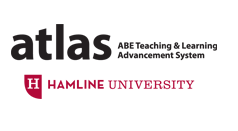 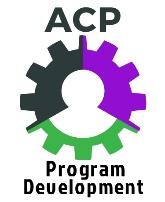 Adult Career PathwaysBuilding Strong EnrollmentsGuidelines & ExamplesThis document provides guidelines and examples.  Use the accompanying Worksheet side-by-side with this document to complete the assignment.AssumptionsTo meet enrollment goals in any adult career pathway program, deliberate planning and creative action steps must be takenTargeted promotion/recruitment is almost always more effective than generic.  When we try to attract everyone/anyone, we attract few.  When we work to attract specific populations, it can focus our efforts with greater results.We must look beyond current ABE participants for enrollments.  There are many adults in our communities who are unlikely to come to us for ELL or ABE basic skills classes but who will come for a career pathway program.We must go beyond increased marketing to consider whether there are barriers to participation in the way we design and deliver elements of the ACP program.We can often be judgmental, frustrated, timid or wishful in our work with partners to build ACP enrollments.  Consider how you can replace judgment with curiosity, frustration with creativity, timidity with courage, and wishful thinking with deliberate action.We must establish norms and processes for accountability among ACP partner institutions.  Without these, intentions/promises for promotion, recruitment and enrollment numbers often go unfulfilled.We must stretch beyond our white, middle-class ways of doing things and use a racial equity lens to effectively recruit and serve people of color, immigrants, refugees, low income people and other target populations.The planning and implementation of this enrollment work should be done collaboratively by all partners to an ACP program.This process can be helpful whether you are just starting out in new ACP program development or trying to boost enrollments in existing programs.SourceSeveral “tools” in this document are drawn from the Career Pathways Toolkit, Element Three, Component 3.2: Identify Target Populations, Entry Points and Recruitment Strategies (available in your binder and in Schoology, and online at https://careerpathways.workforcegps.org/resources/2016/10/20/10/11/Enhanced_Career_Pathways_Toolkit).ProcessThis 7-step process can guide effective enrollment strategies for you and your ACP partners.  The assignment will guide you through each step.1 – Set enrollment goals2 – Identify target populations3 – Design program to meet needs of target population4 – Determine recruitment sources and strategies5 – Articulate benefit statements6 – Choose appropriate marketing tactics 7 – Define and develop student supports for persistenceStep 1 – Set enrollment goalsIt is crucial to set clear recruitment, enrollment and completion goals for each step in your adult career pathway program, and then do concrete calculations and planning for meeting those goals.  This includes realistic considerations of:How many participants you want to complete the pathway and enter gainful employment in the career field.Then how many participants you will need at each step of the pathway to meet those completion goals; i.e., use realistic attrition rates during and after each step.  EXAMPLE, working backwards from completion goal:  10 participants enter career-field employment13 participants complete post-secondary training, earn credential (3 don’t transition to employment)18 participants enter credential training program (5 don’t finish)22 participants complete bridge class (4 don’t transition beyond bridge)30 participants enter bridge class (8 don’t complete bridge)Finally, plan concretely about the sources of your enrollments.  EXAMPLE, based on a goal of 30 participants in the initial step of the bridge class:10 current ABE students7 referrals from the community college admissions office4 co-enrolled Title I adult or youth participants3 co-enrolled Title IV voc rehab participants6 referrals from 3 specific community based organizations (CBO)EXAMPLE:  See Enrollment Spreadsheets (in Schoology) – a tool you can use as is or modify for your own context and program for calculating the numbers above.Step 2 – Identify target populationsA crucial step is for all partners in the development of an ACP program to identify target populations that will benefit from the features of a career pathways program.  Then narrow the list to those you plan to actively recruit, to focus and effectively tailor promotion and recruitment efforts.Target populations may include, but are not limited to the following (this list comes from the WIOA definition of target populations):Displaced homemakers Low-income individuals Indians, Alaska Natives, and Native Hawaiians, defined in WIOA Section 166 Individuals with disabilities (adult and youth) Older individuals Previously incarcerated individuals Homeless individuals Youth who are in or have aged out of foster care Individuals who are English language learners, individuals who have low levels of literacy, and individuals facing substantial cultural barriers Eligible migrant and seasonal farmworkers Individuals within two years of exhausting lifetime eligibility under Part A of Title IV of the Social Security Act Single parents (including single pregnant women) Long-term unemployed individuals Such other groups as the Governor involved determines to have barriers to employment Recruitment efforts are most effective when target populations are more specifically defined per the career sector of your ACP.  For example, target populations for an early childhood education career pathway might include:Somali, Hispanic and Karen women who provide informal home-based child care, within 10 miles of class site and/or on bus/train linescurrent ELL advanced-level learners interested in this career fieldcurrent GED prep and adult diploma learners interested in this career fieldHead Start parent volunteers and entry-level (non-credentialed) Head Start staffstudents who seek entry to the child development program at the community college but do not reach the required Accuplacer score parents in ABE family literacy classesFor this assignment you will choose one specific target population to focus on.EXAMPLE:  I choose to focus on students who seek entry to the child development program at the community college but do not reach the required Accuplacer score. (You can complete these steps for each target population as you proceed with your ACP work; but only one is required for the cohort assignment.)Step 3 – Design program to meet needs of target populationConsider the following aspects of program design to ensure you deliver something that fits and is accessible to the target populations.LocationNear to target population or accessible by public transportationIn a place where target population feels welcomeScheduleScheduled at days/times to avoid conflicts with work; i.e., an “earn and learn” model that allows work and study simultaneouslyNumber of hours per week are viable Create “hybrid” class that allows some work to be done on their own time and placeCourse content / instructionEnsure high quality content and instruction – quality attracts participantsTake a cultural lens to course materials and instructional methods to ensure a fit with the target populationsTrain instructors on issues of race and ethnicitySeek instructors that reflect the target populationEXAMPLE:  A child development bridge class was offered weekdays middle of the day and had low-enrollments for several sessions.  The class was switched to a Saturday morning and enrollment jumped to 40!Step 4 - Determine recruitment sources and strategiesHow can you reach your specific target population?  What organizations work with this population?  Consider the following:Adult basic educationAmerican Job Centers / Career One Stops / WorkForce CentersCommunity collegesEmployers in the career sectorFaith-based organizationsHuman service agencies – MFIP, SNAPNonprofit / community-based organizationsOrganizations serving individuals with a disabilityRefugee organizationsSecondary educationSecondary education / dropoutsUnemployment compensation officeVeteran organizationsYouth-serving organizations________________________________________________________________________________________________________________________________________________________________________________________________________________________________EXAMPLE:  I need to work with the community college to identify and recruit students who seek entry to the child development program at the community college but do not reach the required Accuplacer score.What steps do you need to take to build a relationship with one or more of the above organizations?  Sending print material or web links is not sufficient if there is no relationship.  You must know staff, understand how the institution works, and together develop viable referral processes.Understand how the organization sees the adult career pathway program serving their participants and what information they need to make strong referrals.Recognize that there may also be disincentives within the organization to refer students to the ACP.  Try to discover what these may be and address them.EXAMPLE:  Community collegeMeet with the director of admissions to understand their Accuplacer testing and intake processes.Work together on viable ways to identify and reach those who want to enter child development but get placed in DevEd classes due to low Accuplacer scores.Develop joint marketing materials to share with the target students.Establish a referral process so ABE gets their contact info for recruitment into the bridge class.As you work with a group of partner organizations on an ACP program, be sure you are being honest and realistic about setting and meeting enrollment goals.  Consider how recruitment responsibility and accountability can be shared (to counter the common scenario of promises or good intentions of referrals/recruitment with no results).  It can be helpful to designate one person in the ACP collaborating group to coordinate recruitment / enrollment.  Role includes keeping track of enrollment actuals to goals, where they’re coming from, follow-up with referral sources and reporting out regularly to all the ACP partners.Step 5 – Articulate benefit statementsGuidelines:Marketing messages are most effective when tailored to each specific target population.  Promotional material should focus on benefit statements for each population; these may vary – i.e., it is usually worthwhile creating several population-specific promotional pieces rather than one generic piece.Know the difference between informational and promotional material.  Informational materials include lots of words, details like cut scores, unfamiliar educational jargon and acronyms, in language that is often above that of the target population, in third person or passive language, usually very dense on the page.  (This kind of document may be usefully internally and in communicating with other organizations, but not in recruiting targeted populations.)Promotional materials use fewer words, larger font, more white space, with the bulk of content focused on benefits statements, reflects cultural sensitivity, and has appealing pictures that reflect the target population.Benefit statements:  This requires stepping out of your educator role / mindset and into the mindset of each specific target population.  Why would they want to participate in the ACP program?  What program features would attract them to participate?  What barriers might they have (or assume) that can be addressed? Once you have the benefit statements, they can be used in a variety of ways in print and online promotional materials.EXAMPLE:  ENROLL TODAY IN THE EARLY CHILDHOOD EDUCATION CAREER PATHWAY PROGRAM!Free college prep class with focus on child developmentBuild up your knowledge to get the Accuplacer score you needBuild computer skills to succeed in collegeConnect with other students that will enter the college program with youGet help with the financial aid and registration processSupports include bus passes, funds for textbooks and on-site childcareStep 6 – Choose appropriate marketing tactics With limited resources, be sure you are choosing marketing tactics that will be most effective in reaching your target population.  You will likely need to do some research about how various populations get information and make decisions about participation.  Possibilities include, but are not limited to:Print materialsBrochuresFlyersDigital contentWebsitesBlogsVideo testimonialsSocial media platformsFacebookInstagramTwitterYouTubeEventsResource tables at community events, places where target population shows upInformational sessionsACP students/alumni from the target population representing the program at eventsOtherLocal cable channelsBillboardsEXAMPLE:  To reach our specific target population (students who want to get into the college Early Childhood program but didn’t make the Accuplacer cut score), we will use these tactics:FlyersWebsites – ABE and the collegeVideo testimonials – current and completed participantsInformational sessions – on college campusStep 7 – Define and develop student supports for persistenceConsider your various target populations and the potential barriers they may face to enrolling and/or persisting in your ACP program.  These may include lack of reliable, affordable childcare; lack of transportation or funds for transportation; unstable housing situation; lack of family/friend support system; physical or mental health issues; lack of funds to pay tuition/fees.A crucial part of a fully-realized ACP is student supports and navigation.  Figure out what services will be provided, who / which organization will provide them and how they will be funded.EXAMPLE:  Many ACP programs have participants use Bridge to Benefits to determine possible eligibility for public support programs and tax credits.Evaluate your own processes across systems and streamline with the ACP participant in mind.EXAMPLE:  Instead of requiring ACP participants to complete three intake processes (ABE, community college, CBO), and requiring multiple testing, streamline into one intake process, form and testing.Ensure strong navigation support at each transition in the ACP program – from on-ramp to bridge course, from bridge course to registration and financial aid application, from there into their first post-secondary course, and from completion of a credential to full employment in the career field.  Beware of assuming that ACP participants understand all of these systems and their requirements.Help participants connect with one another for mutual support, from intake onward.